Бабійчук І.Ю.,   психолог РМК відділу освіти Первомайської РДАВищі пізнавальні функції – це складні психічні процеси, які формуються протягом життя людини. Особливість вищих психічних функцій полягає в тому, що спочатку вони виступають як форма взаємодії між людьми і лише пізніше – як внутрішній  процес та багато в чому визначають свідомість особистості.  Навчання в школі включає не тільки засвоєння складної системи знань, становлення багатьох навчальних та інтелектуальних навичок, а  й розвиток пізнавальних процесів. Однак у більшості випадків саме знання і навички розглядаються як кінцевий підсумок успішного навчання. У результаті на кожному новому, більш високому етапі навчання учень відчуває великі труднощі в засвоєнні і використанні нового навчального матеріалу. Головна причина таких труднощів полягає не тільки в прогалинах попереднього етапу навчання, але і в нерозвиненості самих пізнавальних процесів, непідготовленості до постановки та вирішення нових, більш складних проблем, до розуміння нового навчального матеріалу, обґрунтування знайденого рішення, висловлення власної думки. Для того,  щоб сприяти на кожному віковому етапі і в кожному навчальному предметі успішному засвоєнню навчального матеріалу, необхідно на попередньому етапі досягти розвитку системи пізнавальних процесів, що забезпечують можливість успішного засвоєння. Пізнавальна діяльність – це процес відображення в мозку людини предметів та явищ дійсності. Вона складається із серії пізнавальних психічних процесів: мовлення, мислення, уяви, пам’яті, уваги, сприймання, відчуття, за допомогою яких людина пізнає світ. Всі пізнавальні процеси становлять єдину систему, яку в цілому можна назвати інтелектуальною системою. Мова - система звукових і графічних знаків, що виникла на певному рівні розвитку людства, розвивається і має соціальне призначення; правила мови нормалізують використання знаків та їх функціонування як засобів         людського спілкування. Мова – це найважливіший засіб спілкування і пізнання. Оволодіння рідною мовою як засобом спілкування і пізнання є одним з найважливіших надбань дитини в шкільному віці, тому питанням розвитку мовлення молодших школярів необхідно приділяти особливу увагу. 
Збільшення словникового запасу молодших школярів, знайомство з багатствами рідної мови –  основні елементи формування особистості, освоєння вироблених цінностей культури суспільства, в якому росте і розвивається дитина. Ці елементи нерозривно пов'язані з інтелектуальним розвитком, моральним, естетичним вихованням і є пріоритетними у процесі вивчення рідної мови школярами молодших класів.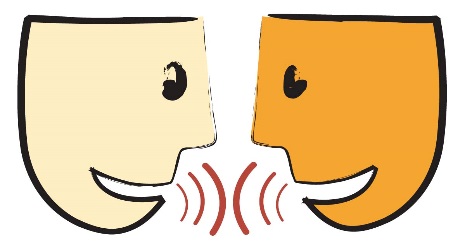 Рекомендації вчителям: Щоб формувати способи розвитку думки в мовленні учнів початкових класів, необхідно:Граматичні знання, уміння і навички мають формуватися з максимальною активізацією розумових дій, які мають підняти їх на теоретичний рівень. Тільки при такій умові граматичні знання будуть відігравати провідну роль в оволодінні учнями мовлення.Мислення - це  психічний процес самостійного пошуку й відкриття суттєво нового, тобто процес опосередкування та узагальнення відображення дійсності під час її аналізу й синтезу, що виникає на основі                 практичної діяльності й досвіду.Домінуючою функцією в молодшому шкільному віці стає мислення. Від інтелекту залежить розвиток інших психічних функцій. За перші роки навчання в школі прогрес у розумовому розвитку дітей стає досить помітним. Від домінування образного мислення (допонятійного) школяр піднімається до словесно-логічного мислення на рівні конкретних понять. Допонятійне мислення – це початкова стадія, коли формуються властивості, що дають можливість подолати ряд часових і просторових обмежень. На цьому етапі мислення у дітей має іншу,  ніж  у дорослих, логіку і організацію. Логіка не є вродженою, а розвивається поступово в процесі взаємодії з предметами. У процесі навчання у молодших школярів формуються наукові поняття, що дає можливість розвивати в них основи понятійного або теоретичного мислення.Рекомендації вчителям: 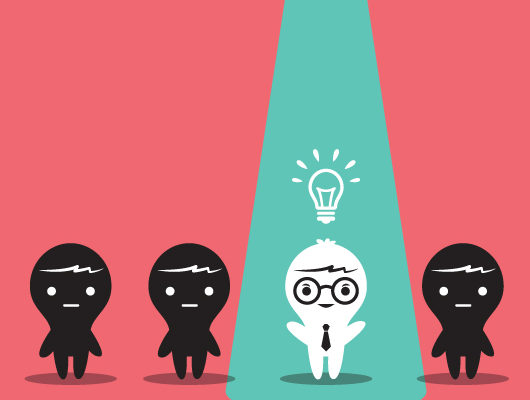 Щоб розвивати мислення учнів початкових класів, необхідно включати в заняття :Таким чином мислення розвивається від конкретних образів до понять, що допомагає досягти високий рівень взаєморозуміння при спілкуванні з дітьми. Уява - це відтворення у психіці людини предметів та явищ, які вона сприймала коли-небудь раніше, а також створення нових образів предметів та явищ, котрих раніше вона ніколи не сприймала.Уява в молодшому шкільному віці – це один з найважливіших психічних пізнавальних процесів. Справжнє засвоєння будь-якого навчального предмета неможливе без активної діяльності уяви, без уміння уявити те, про що пишеться в підручниках, про що говорить вчитель.У молодшому шкільному віці уява розвивається особливо інтенсивно. Цьому сприяє процес навчання і виховання, в ході якого школярі ознайомлюються з дуже широким колом предметів та явищ навколишнього світу.Уява молодших школярів спирається на вже досить значний життєвий досвід та знання і розвивається так, що створювані образи все більше співвідносяться з практикою. Вона поступово стає більш реалістичною, діти все частіше правильно відображають зміст навчальних предметів. Уява може творчо перетворювати дійсність, її образи гнучкі, рухливі, а їх комбінації дозволяють досягти нових, інколи несподіваних результатів. Тому розвиток цієї психічної функції стає основою для вдосконалення творчих здібностей молодших школярі та підготовки до творчості в майбутньому.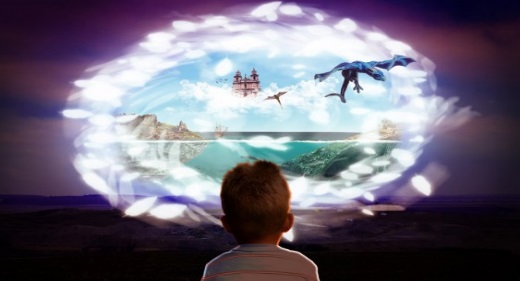 Рекомендації вчителям: Щоб розвивати уяву учнів початкових класів, необхідно:Це все сприяє зародженню уяви як особливого психічного процесу.Пам'ять - психічний процес, який полягає в закріпленні, збереженні, наступному відтворенні та забуванні минулого досвіду, дає можливість його повторного                застосування в життєдіяльності людини.Пам'ять у молодшому шкільному віці розвивається у двох напрямках –  довільності і свідомості. Діти мимоволі запам'ятовують навчальний матеріал, який не викликає у них інтерес, але піднесений в ігровій формі, пов'язаний з яскравими наочними посібниками. У дітей молодшого шкільного віку досить швидко прогресує в розвитку механічна пам'ять.  Дещо відстає у своєму розвитку опосередкована, логічна пам'ять (або смислова пам'ять), тому що в більшості випадків дитина, будучи зайнята навчанням, працею, грою і спілкуванням, цілком обходиться механічною пам'яттю. Удосконалення смислової пам'яті в цьому віці йде через осмислення навчального матеріалу. Коли дитина осмислює навчальний матеріал, розуміє його, вона  його одночасно і запам'ятовує. Таким чином, інтелектуальна робота є водночас мнемонічною діяльністю. 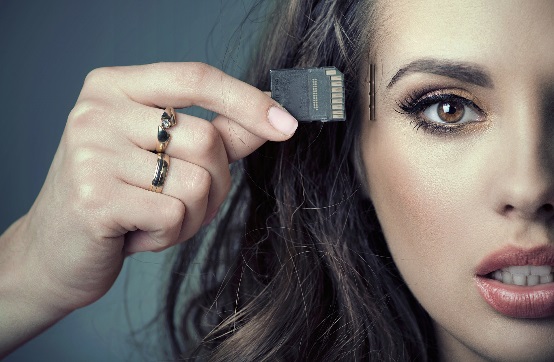 Рекомендації вчителям: Щоб покращити пам'ять  учнів, необхідно:В результаті навчальний  матеріал включається в загальну систему знань дитини. Така усвідомлена інформація легко запам’ятовується, зберігається і відтворюється дитиною при потребі.Увага – це особлива форма психічної діяльності, яка виявляється у спрямованості і зосередженості свідомості     на вагомих для особистості предметах, явищах навколишньої дійсності або власних переживаннях.Цей вік сприятливий для розвитку уваги. Без достатньої сформованості цієї психічної функції процес навчання неможливий. У порівнянні з дошкільнятами молодші школярі набагато уважніші. Вони вже здатні концентрувати увагу на нецікавих діях, у навчальній діяльності розвивається довільна увага дитини. Однак у молодших школярів все ще переважає мимовільна увага. Для них зовнішні враження – сильний відволікаючий фактор, їм важко зосередитися на незрозумілому складному матеріалі.
Увага молодших школярів відрізняється невеликим обсягом, малою стійкістю –  вони можуть зосереджено займатися однією справою протягом 10-20 хвилин. Виникають складнощі розподілу уваги і переключення з одного навчального завдання на інше. Це пов'язано з молодістю організму і рухливістю процесів у центральній нервовій системі дитини.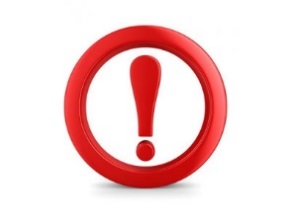 Рекомендації вчителям: Щоб покращити стійкість уваги  учнів, необхідно:Виконуючи з дітьми такі  завдання,  ви зробите значний внесок у розвиток їх уваги. Сприймання - це психічний процес, що полягає в цілісному відображенні предметів і явищ навколишнього світу під безпосереднім впливом фізичних подразників на рецептори органів чуття. При цьому сприймання має суб'єктивний характер, бо воно залежить від попереднього досвіду і знань. На початку молодшого шкільного віку сприйняття недостатньо диференційовано. Через це дитина іноді плутає схожі за  написанням  букви і цифри (наприклад, 9 і 6). Дитина може цілеспрямовано розглядати предмети і малюнки, але при цьому вона звертає увагу, так само як і в дошкільному віці, найбільш яскраві, «впадають  в очі» властивості – в основному, колір, форма і величина. Для того, щоб учень більш тонко аналізував якості об'єктів, вчитель повинен навчати спостереженню. До кінця молодшого шкільного віку, при відповідному навчанні, з'являється синтезуюче сприйняття. Розвивається інтелект,  що дає можливість встановлювати зв'язки між елементами сприйманого.(Приклад: А. Біне і В. Штерн називали стадію сприйняття малюнка у віці 2-5 років стадією перерахування, а в 6-9 років - стадією опису. Пізніше, після 9-10 років, цілісний опис картини доповнюється логічним поясненням зображених на ній явищ і подій (стадія інтерпретації).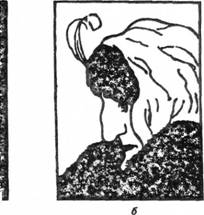 Рекомендації вчителям: Щоб покращити рівень сприйняття  учнів, необхідно:Розвиток сприймання забезпечує дитині розуміння властивостей предметів і різних зв'язків між ними. 
         Отже, молодший шкільний вік є періодом інтенсивного психічного та особистісного розвитку. Від ефективності розвитку  пізнавальної сфери учня залежить успішність навчання молодших школярів у закладах загальної середньої світи. Новоутворення, що виникають у цей час, навчальна діяльність створюють передумови для безпечного переходу молодшого школяра до наступного вікового періоду –  підліткового.1. Варій М.Й. Загальна психологія: Навч. посібник / Для студ. психол. і педагог. спеціальностей. – Львів: Край, 2005.2. Веккер Л.М. Психические процессы: В 3 т. – Т. 1. – Л.: Изд-во Ленингр. ун-та, 1974.3. Загальна психологія: Підручн. для студ. вищ. навч. закладів / За заг. ред. акад. С.Д.Максименка. – К.: Форум, 2000.4. Загальна психологія: Навч. посіб. / О.В.Скрипченко, Л.В.Долинська, З.В. Огороднійчук та ін. – К.: А.Г.Н., 2002.5. Леонтьев А.Н. Эволюция психики. – М., 1999.6. Лурия А.Р. Ощущение и восприятие. – М.: Изд-во Моск. ун-та, 1975.7. Максименко С.Д. Розвиток психіки в онтогенезі: У 2-т. – К.: Форум, 2002.8. М’ясоїд П.А. Загальна психологія: Навч. посіб. – 3-тє вид., випр. – К.: Вища шк., 2004.9. Основи психології / За заг. ред. О.В. Киричука, В.А. Роменця. – К.: Либідь, 1996.10. Психология XXI века: Учебник для вузов / Под ред. В.Н. Дружинина. – М.: ПЕР СЭ, 2003.11. Психологія / За ред. Г.С. Костюка. – К.: Рад. школа, 1968.12. Психологія: Підручник / За ред. Ю.Л. Трофімова. – 3-тє вид. – К.: Либідь, 2001.підбирати завдання, у виконанні яких поєднувалося б розв’язування мислительних і комунікативних задач; створювати в дітей активну установку на адекватну передачу думки в мовленні; виробляти в учнів спеціальні форми самоконтролю власного непідготовленого мовлення;.сприяти школярам  в усвідомленні та аналізі власних прийомів уточнення думки в мовленні;допомагати учням усвідомлювати типові порушення структури в мовленні їхніх товаришів. завдання на порівняння пари предметів   або   явищ,  знаходження   подібності   й відмінностей між ними;знаходження  "зайвого"  слова  або  зображення,   не пов'язаного загальною ознакою з іншими;класифікацію, узагальнення різних      предметів      за     загальними      ознаками; послідовне розкладання картинок і складання розповіді за ними; усвідомлення закономірностей;завдання на кмітливість, логічні міркування тощо.Розширюйте кругозір дітей, їхні основні уявлення про природні, соціальні явища,  нагромаджуйте в дітей знання і враження, аналізуючи поведінку людей..поширювати досвід створення нових образів. Чим він більший і різноманітніший, тим успішніше відбувається кожна наступна операція в роботі уяви;проводити колективні рольові ігри, з використанням різних об'єктів, створювати яскраві образи героїв;складати  казки, вірші, розповіді що дає дітям можливість уявити собі картину, змальовану автором, перенестись в зображувану ним обстановку, "бачити" і "чути" героїв твору, переживати найрізноманітніші їх почуття.пояснюючи     дітям     новий     матеріал     і повторюючи пройдений, сполучати словесне пояснення   з наочністю або із зображенням тих предметів або явищ, про які    йдеться, використовувати   малюнки,    таблиці,    схеми (особливо   для   дітей   із   гарною  зоровою пам'яттю);навчити дітей використовувати мнемонічні прийоми: поділ тексту на частини за змістом (до цих частин придумуються заголовки, складається план); спостереження за основними змістовими лініями, виділення змістових опорних пунктів чи слів; повернення до прочитаних частин тексту для уточнення їх змісту;  до  дітей з недостатньо добре розвиненою слуховою пам'яттю здійснювати індивідуальний підхід:  опора не тільки на слух, а й на інші органи чуттів (зір, нюх, дотик);пригадувати прочитані частини і відтворювати  вголос весь матеріал, а також раціональні прийоми заучування напам’ять.пропонувати   дітям:    повторювати    слова,    цифри, речення, сказані вами; незакінчені фрази, які потрібно закінчити;  запитання,  на які необхідно відповісти; регулярно включати дітей у виконання завдань за попередньо     розробленим     планом     дій:     можна виконувати    будівлі    з    конструкторів,    малюнки, орнаменти, аплікації, вироби, форму яких ви задаєте словесно або за допомогою схеми;використовувати цікаві вправи: пошук в тексті  усіх букв "а", намагаючись не пропускати їх, можна ускладнити,  попросивши дитину закреслити всі букви "а", обвести у кружечок усі букви "к", підкресливши всі букви "о";включати   в   заняття   завдання,   що   потребують тривалого      зосередження:      намалювати      місто, побудувати складний міст, прослухати і переказати казку тощо.спрямовувати увагу на пізнання істотних сторін об'єктів сприймання, роз'яснюючи, в разі потреби, характеристики об'єктів сприймання; .заохочувати учня до постановки якомога більшої кількості питань в процесі сприйняття;використовувати прийоми огляду, прослуховування, порядок виявлення особливостей предметів; збільшувати досвід учня,  активізуючи минулі враження,  бо при кожному новому сприйманні предмета чи явища поглиблюється образ сприйнятого.Феноменологія труднощівМожливі психологічні причиниУ письмових роботах пропускає літериНизький рівень розвитку фонематичного слуху; слабка концентрація уваги. НеуважністьНизький рівень розвитку уваги.Труднощі у виконанні математичних завданьНизький загальний рівень розвитку пізнавальних процесів; несформованість уміння орієнтуватися на систему ознак; низький рівень розвитку образного мислення.Труднощі у переказуванні текстуСлабкий розвиток логічного запам'ятовування;низький рівень мовного розвитку;низький рівень розвитку логічних операцій (аналізу, узагальнення, систематизації).НепосидючістьНизький рівень розвитку довільності; низький рівень розвитку вольової сфери.Важко розуміє пояснення з першого разуНесформованість прийомів навчальної діяльності;слабка концентрація уваги;низький рівень розвитку сприймання;низький рівень розвитку довільності.Постійнанеохайністьу веденні зошитаСлабкий розвиток тонкої моторики руки; несформованість прийомів навчальної діяльності; недостатній обсяг уваги; низький рівень розвитку короткочасної пам'яті.Не виконує завдання для самостійної роботиНесформованість прийомів навчальної діяльності; низький рівень розвитку довільності.Постійно забуває вдома навчальне приладдяВисока емоційна нестабільність, підвищена імпульсивність; низький рівень розвитку довільності; низький рівень концентрації та стійкості уваги.Погано переписує з дошкиНесформованість прийомів навчальної діяльності; низький рівень розвитку довільності; низький рівень перемикання уваги та її обсяг; низький рівень короткочасної пам'яті.Домашню роботу виконує добре, а класну -  недбалоСлабка швидкість проходження психічних процесів; несформованість прийомів навчальної діяльності; низький рівень розвитку довільності.Кожне завдання потрібно повторити декілька разів перед тим, як учень починає працюватиНизький рівень концентрації та стійкості уваги; низький рівень розвитку довільності; несформованість уміння виконувати завдання за усною інструкцією; несформованість передумов навчальної діяльностіПостійно перепитує вчителяНизький рівень обсягу уваги;слабка концентрація та стійкість уваги;низький рівень розвитку переключення уваги;низький рівень короткочасної пам'яті;низький рівень розвитку довільності;несформованість уміння приймати навчальне завдання.Погано орієнтується в зошитіНизький рівень сприймання та орієнтації у просторі; низький рівень розвитку довільності; слабкий розвиток дрібних м'язів рук.Піднімає руку, але потім мовчитьНесформованість ставлення до себе як до школяра; знижена самооцінка; низький рівень розвитку довільності.Запізнюється на урокиНесформованість прийомів самоконтролю; слабка концентрація та стійкість уваги; низький рівень розвитку довільності. Постійно відволікається на уроках, грається, лізе під парту, їстьНесформованість ставлення до себе як до школяра; переважає ігрова мотивація навчання; індивідуально-типологічні властивості особистості; слабка концентрація та стійкість уваги; низький рівень розвитку довільності; несформованість прийомів навчальної діяльності.Відчуває страх перед опитуванням на уроціЗанижена самооцінка; внутрішній стресовий стан; індивідуально-типологічні риси особистості.Довгий час не може знайти місце у класі за партоюСлабкий розвиток орієнтації у просторі; низький рівень розвитку образного мислення; низький рівень розвитку сприймання; низький рівень розвитку самоконтролю; низький рівень розвитку тривалої пам'яті; низький рівень сформованості довільності.